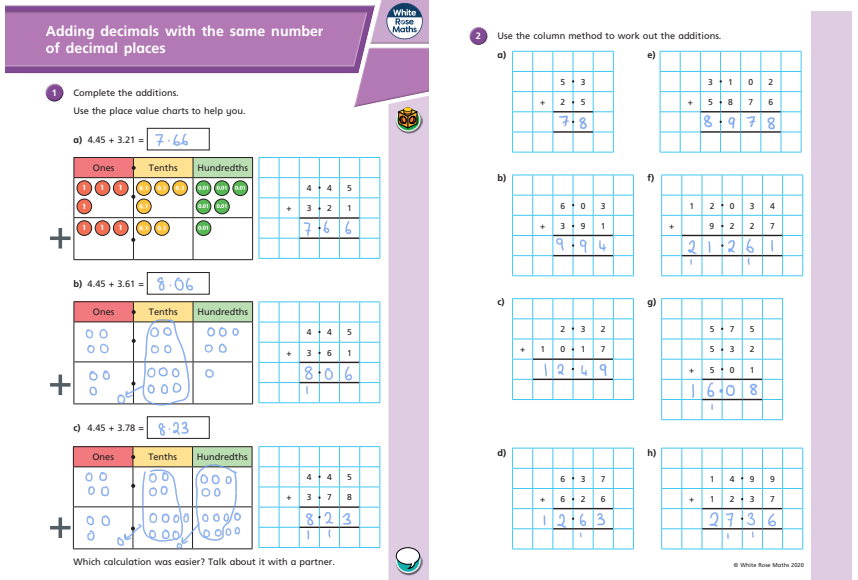 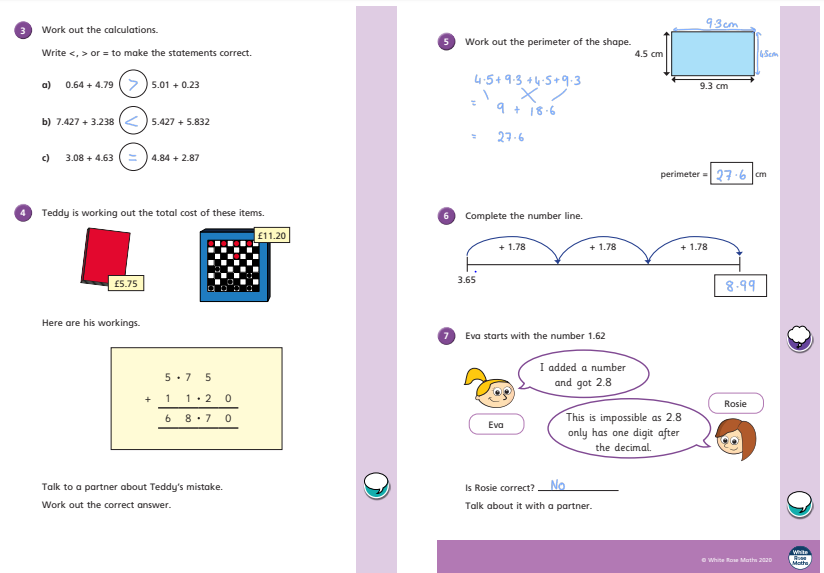 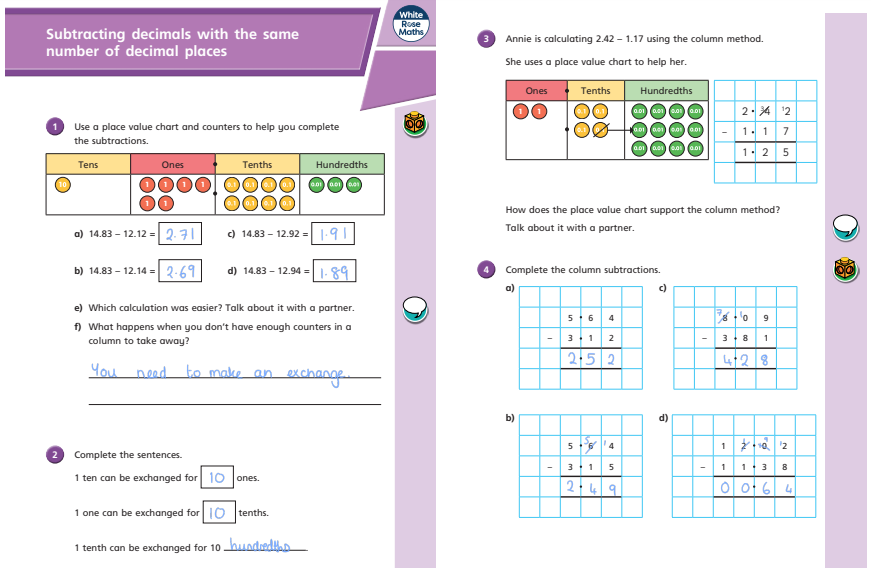 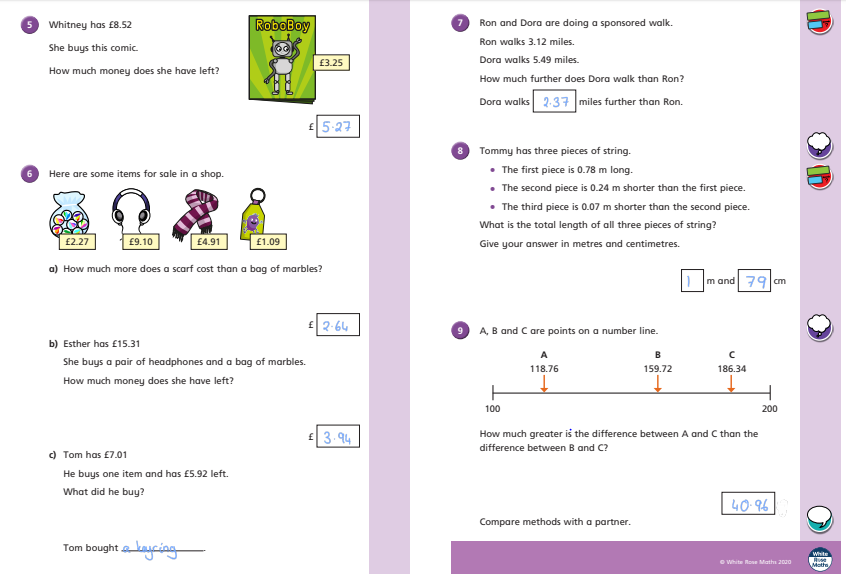 1.A	 6.781.B	 8.912.  	 3.76 + 6.01 = 9.77	 3.81 + 5.96 = 9.77 	 3.69 + 6.08 = 9.773. Accept any combinations that equal 14.69m or above, up to 15.03m.4.A 	X4.B 	correct4.C 	X4.D 	correct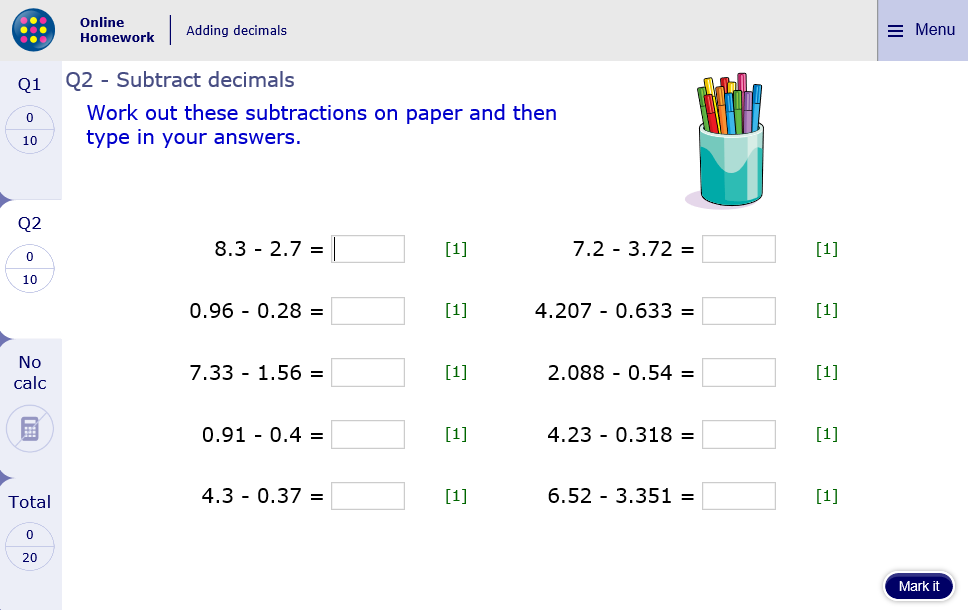 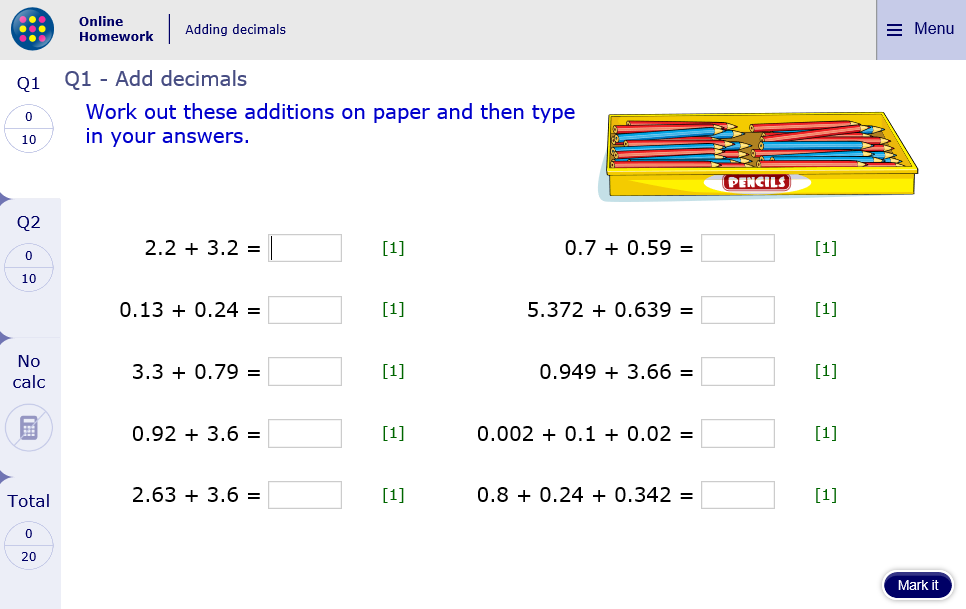 QuestionAnswerQuestionAnswerEXAMPLE: 3 X 4 =121.  1364 + 9163 =10,5276.  8 x 8 =642.  11 squared=1217.  27 x 100 =2,7003.  9 x 8 =728.  20 x 6 = 1204.  7 x 6 =429.  2278- 2059 =2195.  560 + 200 =76010.  15609 + 23452 =39,061